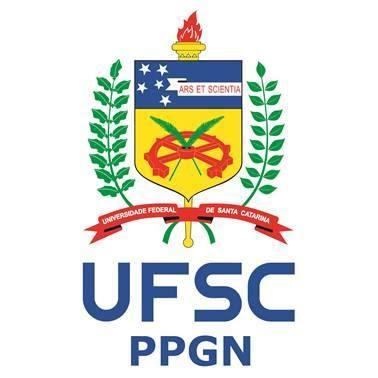 UNIVERSIDADE FEDERAL DE SANTA CATARINAPROGRAMA DE PÓS-GRADUAÇÃO EM NUTRIÇÃOPROGRAMA DE BOLSAS DE ESTUDOSRELATÓRIO DE ATIVIDADESBolsista:Nível: mestrado/doutoradoÓrgão concedente:MÊS/ANOQUALIFICAÇÃO DO PROJETO DE PESQUISAATIVIDADES ACADÊMICAS REALIZADAS (Preencher quadro disponível no ANEXO 01, referente às atividades realizadas durante o período da bolsa)REALIZAÇÃO DE ESTÁGIO EM DOCÊNCIA OUTRAS ATIVIDADES ACADÊMICAS (Opcional, sem necessidade de comprovante)AVALIAÇÃO DA(O) MESTRANDA(O)/DOUTORANDA(O) (Realize uma síntese avaliativa das atividades acadêmicas desenvolvidas durante o período da bolsa, apontando os principais aspectos positivos e negativos para a sua formação acadêmica)AVALIAÇÃO DA ORIENTADORA OU DO ORIENTADOR (Avaliação da orientadora ou do orientador sobre as atividades acadêmicas desenvolvidas pela(o) aluna(o) durante o período da bolsa, indicando cumprimento das atividades e do cronograma do projeto)LOCAL E DATAAnexo 01 - QUADRO DE ATIVIDADES REALIZADAS DURANTE O PERÍODO DA BOLSAINSTRUÇÕES GERAISEste relatório deverá ser enviado com: a) Histórico Escolar; b) Cronograma do projeto;c) Documentos que comprovem as atividades acadêmicas realizadas previstas no ANEXO 1;d) Em caso de alteração em seu vínculo empregatício ou de atividades remuneradas, este relatório deverá ser entregue com as declarações e justificativas, de acordo com o Edital ao qual foi submetido.(     ) ConcluídaPrevisão do exame de defesa: MM/AAAA(     ) PendentePrevisão do exame de qualificação: MM/AAAA(     ) ConcluídaSemestres de realização: X / X(     ) PendentePrevisão de realização: X / X(     ) Dispensada por ser mestranda(o) (     ) Dispensada por ser mestranda(o) (     ) Dispensada por ser doutoranda(o) com experiência de docência no ensino superior (incluir comprovante)(     ) Dispensada por ser doutoranda(o) com experiência de docência no ensino superior (incluir comprovante)NOMEMestranda(o) / Doutoranda(o)NOMEOrientadora ou OrientadorATIVIDADE REALIZADA (apenas durante o período da bolsa)QuantidadePontosNome do documento1. Produção Científica na área de Nutrição Artigo publicado (0,5 ponto/cada)Livro publicado (0,5 ponto/cada)Capítulo de livro publicado (0,5 ponto/cada)2. Participação, organização ou monitoria de eventos técnico-científicos Participação como ouvinte (0,1 ponto / cada)Monitoria (0,2 ponto /cada)Organização (0,3 ponto/cada)3. Apresentação em eventos técnico-científicos (Nutrição) e membro de banca de TCC Participação como convidado em lives para apresentações técnico-científicas em nutrição (0,1 ponto /cada)Bancas de TCC e apresentação de pôster (0,2 ponto/cada)Apresentação oral de trabalho, palestra, ou ministração de minicursos e cursos (0,3 ponto/cada)4. Atuação em docência Estágio docência no PPGN (0,3 ponto / semestre)Ministração de aula isolada, como convidada(o) (0,1 ponto /cada)Atuação como professor (0,3 ponto / semestre)5. Orientação acadêmica Orientação de projetos da Nutri Jr (0,1 ponto/cada)Auxílio em orientação da graduação - TCC/IC (0,2 ponto/cada)Auxílio em orientação de mestrado (0,3 ponto/cada)6. Participação em demais atividades Atividades voluntárias em projetos de pesquisa e extensão não vinculado à sua dissertação/tese (0,2 ponto/cada)Representação discente no colegiado e participação em comissões permanentes do PPGN (0,2 ponto/cada)Representação em conselhos da sociedade civil referentes a alimentação e nutrição (0,2 ponto/cada)Ouvinte em apresentação de qualificações e defesas de mestrado e doutorado (0,1 ponto/cada)TOTAL ATIVIDADES DO MESTRADO OU DOUTORADO EM CURSO